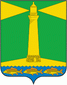 АДМИНИСТРАЦИЯ ШАБЕЛЬСКОГО СЕЛЬСКОГО ПОСЕЛЕНИЯЩЕРБИНОВСКОГО РАЙОНАПОСТАНОВЛЕНИЕот 22 декабря 2017 года                                                                                      № 180село ШабельскоеО внесении изменений в постановление администрации Шабельского сельского поселения Щербиновского района             от 31 октября 2014 года № 114 «Об утверждении муниципальной программы «Обеспечение безопасности населения Шабельского сельского поселения Щербиновского района»В соответствии с Бюджетным кодексом Российской Федерации, с Федеральным законом от 6 октября 2003 года № 131-ФЗ «Об общих принципах организации местного самоуправления в Российской Федерации», постановлением администрации Шабельского сельского поселения Щербиновского района от 16 июня 2014 № 58 «О порядке принятия решения о разработке, формировании, реализации и оценке эффективности реализации муниципальных программ Шабельского сельского поселения Щербиновского района», постановлением администрации Шабельского сельского поселения Щербиновского района от 19 июня 2014 №  61 «Об утверждении Перечня муниципальных программ Шабельского сельского поселения Щербиновского района» (с изменениями от 13 ноября 2014 года), п о с т а н о в л я ю: 	1. Внести  в постановление администрации Шабельского сельского поселения Щербиновского района от 31 октября 2014 года № 114 «Обеспечение безопасности населения Шабельского сельского поселения Щербиновского района» следующие изменения:1) паспорт программы (приложение № 1); 2) статью 4 «Обоснование ресурсного обеспечения муниципальной программы» (приложение № 2);          3) приложение 2 «Расходы бюджета Шабельского сельского поселения Щербиновского района на реализацию муниципальной программы  «Обеспечение безопасности населения на территории Шабельского сельского поселения Щербиновского района» к муниципальной программеисключить;4) паспорт подпрограммы «Обеспечение пожарной безопасности на территории Шабельского сельского поселения Щербиновского района»  (приложение № 3);	5)  статью 4:«4. Обоснование ресурсного обеспечения подпрограммы	2. Финансовому отделу администрации Шабельского сельского поселения Щербиновского района (Солодовская) предусмотреть в бюджете Шабельского сельского поселения Щербиновского района финансирование  муниципальной программы «Обеспечение безопасности населения Шабельского сельского поселения Щербиновского района».	3. Отделу общим и юридическим вопросам администрации Шабельского сельского поселения Щербиновского района (Минаева) разместить настоящее постановление на официальном сайте администрации Шабельского сельского поселения Щербиновского района.	4. Опубликовать настоящее постановление в периодическом печатном издании «Информационный бюллетень администрации Шабельского сельского поселения Щербиновского района».	5. Контроль за выполнением настоящего постановления оставляю за собой.	6. Постановление вступает в силу со дня его официального опубликования.ГлаваШабельского сельского поселенияЩербиновского района						                   	        З.Н. БуткоПАСПОРТ муниципальной программы «Обеспечение безопасности населения Шабельского сельского поселения Щербиновского района»ГлаваШабельского сельского поселенияЩербиновского района							                  З.Н. Бутко«4. Обоснование ресурсного обеспечения муниципальной программыФинансирование муниципальной программы осуществляется за счет бюджета Шабельского сельского поселения Щербиновского района. Общий объем финансирования муниципальной программы на 2015-2019 годы составляет 398,5тыс. рублей.ГлаваШабельского сельского поселенияЩербиновского района							                  З.Н. БуткоПАСПОРТ подпрограммы  «Обеспечение пожарной безопасности на территории Шабельского сельского поселения Щербиновского района» ГлаваШабельского сельского поселенияЩербиновского района							                 З.Н. Бутко№ п/пНаименованиемероприятияИсточникфинанси-рованияОбъемфинан-сирования,всего(тыс. руб.)В том числе по годамВ том числе по годамВ том числе по годамВ том числе по годамВ том числе по годамНепо-средст-венный резуль-тат реалии-зации меро-приятияМуни-ципаль-ный заказ-чик, главный распо-ряди-тель (распо-ряди-тель) бюд-жетных средств, испол-нитель№ п/пНаименованиемероприятияИсточникфинанси-рованияОбъемфинан-сирования,всего(тыс. руб.)2015 год2016 год2017 год2018 год2019 годНепо-средст-венный резуль-тат реалии-зации меро-приятияМуни-ципаль-ный заказ-чик, главный распо-ряди-тель (распо-ряди-тель) бюд-жетных средств, испол-нитель1Цельповышение уровня пожарной безопасности населения и территории поселения,  уменьшение количества пожаров;минимизация социального и экономического ущерба, наносимого населению, экономике и природной среде от пожаров;повышение уровня пожарной безопасности населения и территории поселения,  уменьшение количества пожаров;минимизация социального и экономического ущерба, наносимого населению, экономике и природной среде от пожаров;повышение уровня пожарной безопасности населения и территории поселения,  уменьшение количества пожаров;минимизация социального и экономического ущерба, наносимого населению, экономике и природной среде от пожаров;повышение уровня пожарной безопасности населения и территории поселения,  уменьшение количества пожаров;минимизация социального и экономического ущерба, наносимого населению, экономике и природной среде от пожаров;повышение уровня пожарной безопасности населения и территории поселения,  уменьшение количества пожаров;минимизация социального и экономического ущерба, наносимого населению, экономике и природной среде от пожаров;повышение уровня пожарной безопасности населения и территории поселения,  уменьшение количества пожаров;минимизация социального и экономического ущерба, наносимого населению, экономике и природной среде от пожаров;повышение уровня пожарной безопасности населения и территории поселения,  уменьшение количества пожаров;минимизация социального и экономического ущерба, наносимого населению, экономике и природной среде от пожаров;повышение уровня пожарной безопасности населения и территории поселения,  уменьшение количества пожаров;минимизация социального и экономического ущерба, наносимого населению, экономике и природной среде от пожаров;повышение уровня пожарной безопасности населения и территории поселения,  уменьшение количества пожаров;минимизация социального и экономического ущерба, наносимого населению, экономике и природной среде от пожаров;1.1Задачаобеспечение эффективного предупреждения и ликвидации пожаров, обучение населения мерам пожарной безопасности обеспечение эффективного предупреждения и ликвидации пожаров, обучение населения мерам пожарной безопасности обеспечение эффективного предупреждения и ликвидации пожаров, обучение населения мерам пожарной безопасности обеспечение эффективного предупреждения и ликвидации пожаров, обучение населения мерам пожарной безопасности обеспечение эффективного предупреждения и ликвидации пожаров, обучение населения мерам пожарной безопасности обеспечение эффективного предупреждения и ликвидации пожаров, обучение населения мерам пожарной безопасности обеспечение эффективного предупреждения и ликвидации пожаров, обучение населения мерам пожарной безопасности обеспечение эффективного предупреждения и ликвидации пожаров, обучение населения мерам пожарной безопасности обеспечение эффективного предупреждения и ликвидации пожаров, обучение населения мерам пожарной безопасности 1.1.1.Пропаганда среди населения вопросов противопо-жарной безопасностивсего60,86,613,729,55,55,5Обеспе-чение эффек-тивного преду-преж-дения и ликви-дации пожаров, обучение населения мерам пожарной безо-пасности, приобретение техники оборудования для пожаротушенияАдми-нистра-ция Ша-бельского сельского поселе-ния Щерби-новского района1.1.1.Пропаганда среди населения вопросов противопо-жарной безопасностибюджет Шабельс-кого сельского поселения Щерби-новского района60,86,613,729,55,55,5Обеспе-чение эффек-тивного преду-преж-дения и ликви-дации пожаров, обучение населения мерам пожарной безо-пасности, приобретение техники оборудования для пожаротушенияАдми-нистра-ция Ша-бельского сельского поселе-ния Щерби-новского районаИТОГО:ИТОГО:ИТОГО:60,86,613,729,55,55,5ПРИЛОЖЕНИЕ № 1УТВЕРЖДЕНпостановлением администрации Шабельского сельского поселения Щербиновского района от 22.12.2017 г. № 180Наименование муниципальнойпрограммы      муниципальная программа «Обеспечение безопасности населения Шабельского сельского поселения Щербиновского района» (далее - муниципальная программа)Координаторы муниципальнойпрограммыАдминистрация Шабельского сельского поселения Щербиновского района (далее- Администрация)Координатор подпрограмммуниципальной программыАдминистрация Участники муниципальнойпрограммы Администрация Подпрограммы муниципальной программы1) «Профилактика терроризма и экстремизма в Шабельском сельском поселении Щербиновского района»;2) «Обеспечение гражданской обороны, защиты населения и территорий Шабельского сельского поселения Щербиновского района от чрезвычайных ситуаций»;3) «Обеспечение пожарной безопасности на территории Шабельского сельского поселения Щербиновского района»;4) «Обеспечение безопасности на водных объектах в Шабельском сельском поселении Щербиновского района»;5) «Обеспечение деятельности  поисковых и аварийно-спасательных учреждений в Шабельском сельском поселении Щербиновского района»;6) «Предупреждение и ликвидация последствий чрезвычайных ситуаций и стихийных бедствий природного и техногенного характерана территории Шабельского сельского поселения Щербиновского района» Ведомственные целевые программыВедомственные целевые программы отсутствуютЦели муниципальной программыпрофилактика и противодействие терроризму и экстремизму на территории Шабельского сельского поселения Щербиновского района;уменьшение количества пожаров, снижение рисков возникновения чрезвычайных ситуаций природного и техногенного характера и происшествий на водных объектах;минимизация социального и экономического ущерба, наносимого населению, экономике и природной среде от чрезвычайных ситуаций природного и техногенного характера, пожаров и происшествий на водных объектах;обеспечение оперативного финансирования непредвиденных расходов бюджета Шабельского сельского поселения Щербиновского района, в том числе связанных с ликвидацией последствий стихийных бедствий и других чрезвычайных ситуаций Задачи муниципальной программыобеспечение антитеррористической защищенности населения, участие в профилактике  терроризма и экстремизма;проведение воспитательной, пропагандистской работы с населением поселения, направленной на предупреждение террористической и экстремистской деятельности, повышение бдительности;обеспечение эффективного предупреждения и ликвидации чрезвычайных ситуаций природного и техногенного характера, пожаров и происшествий на водных объектах;организация и осуществление мероприятий по гражданской обороне;разработка схем оповещения населения в чрезвычайных ситуациях, совершенствование систем связи и оповещения;оказание помощи в тушении пожаров и ликвидации последствий пожаров;обучение населения в области гражданской обороны, мерам пожарной безопасности, подготовка населения в области защиты от чрезвычайных ситуаций;обеспечение населения запасами продовольствия, вещевого имущества, предметами первой необходимости и средствами индивидуальной защиты;поддержание в постоянной готовности аварийно-спасательных служб и (или) аварийно-спасательных формирований на территории Шабельского сельского поселения Щербиновского района;организация и проведение аварийно-спасательных и других неотложных работ;финансовое обеспечение непредвиден-ных расходов, связанных с ликвидацией последствий стихийных бедствий и других чрезвычайных ситуаций;организация и проведение спасательных мероприятий и мероприятий профилактического характера на водных объектах Шабельского сельского поселения Щербиновского районаПеречень целевых показателей  муниципальной программыколичество выездов пожарных и спасательных подразделений на пожары, чрезвычайные ситуации и происшествия на водных объектах;количество спасенных людей, и которым оказана помощь при пожарах, чрезвычайных ситуациях и происшествиях на водных объектах;охват населения системой оповещения;количество профилактических мероприятий по предупреждению терроризма и экстремизма, пожаров, чрезвычайных ситуаций и происшествий на водных объектах;укомплектованность аварийно-спасательным инструментом и оборудованием;число случаев нарушения установленных сроков выделения средств из резервного фонда администрации Шабельского сельского поселения Щербиновского районаЭтапы и сроки реализации муниципальной программыЭтапы не выделяются, сроки реализации 2015 - 2019 годыОбъемы бюджетных ассигнований муниципальной программыОбъем финансирования из бюджета Шабельского сельского поселения Щербиновского района составляет 398,5 тыс. рублей, в том числе:2015 год-314,2 тыс. рублей;2016 год-18,8 тыс. рублей;2017 год - 43,5 тыс. рублей;2018 год - 11,0 тыс. рублей;2019 год - 11,0 тыс. рублейКонтроль за выполнением муниципальной программыфинансовый отдел администрации Шабельского сельского поселения Щербиновского районаПРИЛОЖЕНИЕ № 2УТВЕРЖДЕНОпостановлением администрации Шабельского сельского поселения Щербиновского районаот 22.12.2017 г. № 180Источник финансирования муниципальной программыОбъем финансирования всего, тыс.руб.в том числе:в том числе:в том числе:в том числе:в том числе:Источник финансирования муниципальной программыОбъем финансирования всего, тыс.руб.2015 год2016 год2017 год2018 год2019 годМуниципальная программа, всего398,5314,218,843,511,011,0Подпрограмма № 1 «Профилактика терроризма и экстремизма в Шабельском сельском поселении Щербиновского района»2,52,50000Подпрограмма № 2 «Обеспечение гражданской обороны, защиты населения и территорий Шабельского сельского поселения Щербиновского района от чрезвычайных ситуаций»3,03,00000Подпрограмма № 3 «Обеспечение пожарной безопасности на территории Шабельского сельского поселения Щербиновского района» 60,86,613,729,55,55,5Подпрограмма № 4 «Обеспечение безопасности на водных объектах в Шабельском сельском поселении Щербиновского района»6,02,40,61,0 1,0 1,0Подпрограмма № 5 «Обеспечение деятельности  поисковых и аварийно-спасательных учреждений в Шабельском сельском поселении Щербиновского района»254,9254,90000Подпрограмма № 6 «Предупреждение и ликвидация последствий чрезвычайных ситуаций и стихийных бедствий природного и техногенного характера на территории Шабельского сельского поселения Щербиновского района»71,344,84,513,04,54,5ПРИЛОЖЕНИЕ № 3УТВЕРЖДЕНЫпостановлением администрацииШабельского сельского поселения Щербиновского районаот 22.12.2017 г. № 180Координатор подпрограммыАдминистрация Шабельского сельского поселения Щербиновского района (далее - Администрация)Участники подпрограммыАдминистрация Цели подпрограммыповышение уровня пожарной безопасности населения и территории поселения,  уменьшение количества пожаров;минимизация социального и экономического ущерба, наносимого населению, экономике и природной среде от пожаров;Задачи  подпрограммыобеспечение эффективного предупреждения и ликвидации пожаров;оказание помощи в тушении пожаров и ликвидации последствий пожаров;обучение населения мерам пожарной безопасностиПеречень целевых показателей подпрограммыколичество выездов пожарных на пожары;количество спасенных людей, и которым оказана помощь при пожарах;количество профилактических мероприятий по предупреждению пожаровЭтапы и сроки реализации подпрограммыЭтапы не выделяются, сроки реализации 2015 - 2019 годыОбъемы бюджетных ассигнований подпрограммыОбъем финансирования из бюджета Шабельского сельского поселения Щербиновского района составляет 60,8 тыс. рублей, в том числе:2015 год - 6,6 тыс. рублей;2016 год - 13,7 тыс. рублей;2017 год - 29,5 тыс. рублей;2018 год - 5,5 тыс. рублей;2019 год - 5,5 тыс. рублей;Контроль за выполнением подпрограммыфинансовый отдел администрации Шабельского сельского поселения Щербиновского района